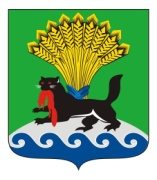 РОССИЙСКАЯ ФЕДЕРАЦИЯИРКУТСКАЯ ОБЛАСТЬИРКУТСКОЕ РАЙОННОЕ МУНИЦИПАЛЬНОЕ ОБРАЗОВАНИЕАДМИНИСТРАЦИЯПОСТАНОВЛЕНИЕот  29.11.2017 г.			                                                         № 552О проведении районного мероприятия«Лучшие спортсмены Иркутского района»В целях улучшения физкультурно-массовой и спортивной работы в сельской местности, организации активного отдыха населения, пропаганды физической культуры, спорта и здорового образа жизни, в соответствии с календарным планом физкультурно-оздоровительных и спортивно-массовых мероприятий администрации Иркутского районного муниципального образования на 2017 год, утвержденным постановлением администрации Иркутского районного муниципального образования № 182 от 13.06.2017, в рамках подпрограммы «Развитие физической культуры и массового спорта» на 2014-2017 годы муниципальной программы Иркутского районного муниципального образования «Развитие физической культуры и спорта в Иркутском районе   на 2014-2017 годы,   утвержденной   постановлением  администрации Иркутского районного муниципального образования  № 5097 от 13.11.2013, руководствуясь ст.ст. 39, 45, 54 Устава Иркутского районного муниципального образования, администрация Иркутского районного муниципального образованияПОСТАНОВЛЯЕТ:1.  Отделу физической культуры¸ спорта и молодёжной политики Комитета по социальной политике администрации Иркутского районного муниципального образования провести 22 декабря 2017 года в актовом зале Дома офицеров г. Иркутска районное мероприятие «Лучшие спортсмены Иркутского района».2. Утвердить Положение о проведении  районного мероприятия «Лучшие спортсмены Иркутского района» (прилагается).3. Управлению учёта и исполнения сметы администрации Иркутского районного муниципального образования обеспечить финансирование расходов на проведение районного мероприятия «Лучшие спортсмены Иркутского района»  за счёт средств, предусмотренных районным бюджетом. 4. Настоящее постановление опубликовать с приложением в газете «Ангарские огни», разместить в информационно-коммуникационной сети «Интернет» на официальном сайте администрации Иркутского районного муниципального образования www.irkraiоn.ru.5. Контроль исполнения постановления возложить на первого заместителя Мэра.Мэр	района								          Л.П. Фролов  УТВЕРЖДЕНО  постановлением администрацииИркутского районного   	муниципального образования                                                                        от «_____»_______2017  года №___ПОЛОЖЕНИЕо  проведении районного мероприятия «Лучшие спортсмены Иркутского района»Цели и задачи1.1. Районное мероприятие «Лучшие спортсмены Иркутского района»    (далее – Мероприятие) проводится с целью поощрения лучших спортсменов и тренеров Иркутского района.	1.2. Задачи:1) популяризация достижений лучших спортсменов Иркутского района;2) пропаганда идеалов и ценностей физкультурного движения, здорового образа жизни.Время и место проведения2.1. Мероприятие проводится 22 декабря 2017 года в актовом зале Дома офицеров г. Иркутска (по согласованию) по адресу: г. Иркутск, ул. Карла Маркса, 47.                                      2.2. Время начала Мероприятия в 16:00 часов.Участники    3.1. В Мероприятии принимают участие спортсмены и тренеры Иркутского района – победители и призеры зимних и летних сельских спортивных игр Иркутской области 2017 года, победители и призеры международных, всероссийских, региональных соревнований по итогам 2017 календарного года.4. Руководство подготовкой и проведением Общее руководство и непосредственное проведение Мероприятия осуществляет отдел физической культуры, спорта и молодежной политики Комитета по социальной политике администрации Иркутского районного муниципального образования (далее – Организатор).5. ПрограммаТоржественное награждение участников Мероприятия.Концертная программа.6. Награждение6.1. Участники Мероприятия в количестве 50 человек награждаются благодарностями и призами.Расходы    7.1. Расходы, связанные с организацией и проведением Мероприятия, несет администрация Иркутского районного муниципального образования (награждение за счет остатков 2015 года). Первый заместитель Мэра						                И.В. Жук